РОЗПОРЯДЖЕННЯМІСЬКОГО ГОЛОВИм. СумиЗ метою розробки концепції маркетингової політики міста Суми, враховуючи пропозиції, напрацьовані на стратегічних сесіях в рамках розробки Стратегії розвитку міста Суми до 2027 року, заходи програми “Відкритий інформаційний простір 2019-2022 м. Суми”, рішенням Сумської міської ради від 5 червня 2019 року № 5092 – МР «Про внесення змін до міської програми «Відкритий інформаційний простір м. Суми» на 2019-2020 роки» (зі змінами), керуючись пунктом 20 частини 4 статті 42 Закону України “Про місцеве самоврядування в Україні”:Створити робочу групу з розробки концепції маркетингової політики міста Суми згідно з додатком.Дозволити голові робочої групи у разі необхідності залучати до роботи керівників та спеціалістів (за згодою їх керівників) виконавчих органів Сумської міської ради та представників органів виконавчої влади, громадськості, науковців та експертів (за їх згодою).Робочій групі до 31.07.2019 р. підготувати концепцію маркетингової політики міста Суми для розгляду на засіданні Виконавчого комітету Сумської міської ради.Організаційне забезпечення діяльності робочої групи покласти на її секретаря.Контроль за виконанням даного розпорядження залишаю за собою.Міський голова							  О.М. Лисенко 
Кубрак О.М.701- 574Розіслати: згідно зі списком розсилкиДодаток  до розпорядження міського голови від10.07.2019 № 243-РСклад робочої групиз розробки маркетингу міста Суми
Члени робочої групиПримітка. У разі персональних змін у складі робочої групи або відсутності осіб, які входять до її складу, у зв'язку з відпусткою, хворобою чи з інших причин, особи, які виконують їх обов'язки, входять до складу робочої групи за посадами.Начальник управління стратегічного розвитку міста                                                      О.М. КубракСписок розсилки розпорядження міського голови від 10.07.2019 № 243-Р «Щодо створення робочої групи із розробки бренду міста Суми в рамках виконання міської програми “Відкритий інформаційний простір м. Суми на 2019-2021 роки»Продовження додаткуПродовження додаткуНачальник управління стратегічного розвитку міста                                                      О.М. Кубрак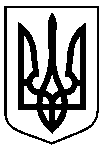 від  10.07.2019  № 243-Р  Щодо створення робочої групи з розробки концепції маркетингової політики міста СумиНачальник управління стратегічного розвитку міста Сумської міської радиО.М. Кубрак Секретар Сумської міської радиА.В. Баранов В.о. першого заступника міського головиНачальник правового управління Сумської міської радиНачальник відділу протокольної роботи та контролю Сумської міської радиО.І. ЖурбаО.В. ЧайченкоЛ.В. МошаБаранов Андрій ВолодимировичКубракОксана Миколаївна
НиконенкоВолодимир Вікторовичсекретар Сумської міської ради, голова робочої групи;начальник управління стратегічного розвитку міста Сумської міської ради, заступник голови робочої групи;начальник відділу маркетингу, промоції та туризму управління стратегічного розвитку міста Сумської міської ради, секретар робочої групи;Бурлака Кирило Олеговичголова правління ГО “Молодіжне об'єднання Екстрим стайл” (за згодою)Буйвал Дмитро Володимировичзасновник “Артіль МІФ” (за згодою)ВинниченкоНаталія Володимирівнадоцент кафедри бухгалтерського обліку та оподаткування ННІ БТ УАБС, доктор економічних наук, член ГО “Освітньо-правозахисний координаційний центр” (за згодою)Євенко Юлія Сергіївна директор РВО “Шоколад” (за згодою)Жуков Валерій Володимировичвласник мережі ресторанів м. Суми (за згодою)Іванова Ольга Вікторівнапредставник туристичної сфери, туристична агенція “Рожева чайка” (за згодою)Кайнова Анна Арменівнапредставник IT компанії “Brocoders” (за згодою)Коваленко Олександр Вікторовичпредставник туристичної сфери, туристична агенція “Шагаючи крізь час” (за згодою)Кохан АнтонінаІванівнадиректор департаменту комунікацій та інформаційної політикиЛободін Володимир Миколайович директор ТРЦ “Мануфактура” (за згодою)Левченко Юлія Олексіївнадиректор комунальної установи “Агенція промоції “Суми” Сумської міської радиНянькін Володимир Володимировичарт-директор івент-агенції “Арт-хвиля” (за згодою)ПономаренкоІгор Михайловичкеруючий готелем Reikartz Суми (за згодою)Савченко Тарас Григоровичкерівник Центру інформаційної підтримки бізнесу м. Суми (за згодою)Скрипник Ольга Євгеніївнаголовний спеціаліст комунальної установи “Агенція промоції “Суми” Сумської міської радиТеліженкоОлександр Михайловичзавідувач кафедри управління Сумського державного університету, доктор економічних наук, професор кафедри управління (за згодою)Хижняк Валентина Олексіївнаначальник відділу інвестицій департаменту фінансів, економіки та бюджетних відносин Сумської міської радиЦибульськаНаталія Олексіївнаначальник відділу культури та туризму Сумської міської радиЧепік Катерина Михайлівнаголовний спеціаліст відділу комплексних правових завдань та аналізу правового управління№з/пНазва організації/ установи/ підрозділуП.І.Б. адресатаПоштова/електроннаадреса1Виконавчий комітет Сумської міської радиБаранов Андрій Володимировичbaranov_a@smr.gov.ua2Управління стратегічного розвитку міста Сумської міської радиКубрак Оксана Миколаївнаpmo@smr.gov.ua3Управління стратегічного розвитку міста Сумської міської радиНиконенкоВолодимир Вікторовичnykonenko_v@smr.gov.ua4Департамент фінансів, економіки та інвестиційХижняк Валентина Олексіївнаmfin@smr.gov.ua5КУ “Агенція промоція “Суми” Сумської міської радиЛевченко Юлія Олексіївнаagencypromotion27@gmail.com6КУ “Агенція промоція “Суми” Сумської міської радиСкрипник Ольга Євгеніївнаagencypromotion27@gmail.com7Департамент комунікацій та інформаційної політикиКохан Антоніна Іванівнаdkip@smr.gov.ua8Центр інформаційної підтримки бізнесу м. СумиСавченко Тарас Григорович40000, м. Суми, вулиця Покровська, 9/1tar.savchenko@gmail.combscenter.sumy@gmail.com 9Начальник відділу культури та туризму Сумської міської ради ЦибульськаНаталія Олексіївнаkultura@smr.gov.ua10Директор ТРЦ «Мануфактура» (за згодою)Лободін Володимир Миколайович volodymyr.lobodin@gmail.com11Власник мережі ресторанів м. Суми (за згодою)Жуков Валерій Володимирович40000, СУМСЬКА ОБЛ., СУМИ, ЗАРІЧНИЙ, ВУЛИЦЯ ТЕРЕЗОВА, 312Засновник «Артіль МІФ» (за згодою)Буйвал Дмитро Володимировичartel.myth@gmail.com13Директор РВО «Шоколад» (за згодою)Євенко Юлія Сергіївна Adv@chokolad.com.ua14Директор івент-агенції «Арт-хвиля» (за згодою)Нянькін Володимир Володимировичvaldemattt@gmail.com15Представник IT компанії «Brocoders» (за згодою)Кайнова Анна Арменівнаtalk@brocoders.team17ННІ БТ УАБС, ГО “Освітньо-правозахисний координаційний центр”Винниченко Наталія Володимирівнаvinnichenkonataliia@gmail.com18Голова правління ГО "Молодіжне об'єднання Екстрим стайл" (за згодою)Бурлака Кирило Олеговичkerill.burlaka@gmail.com19Представник туристичної сфери, туристична агенція “Шагаючи крізь час” (за згодою)Коваленко Олександр Вікторовичolexkovalenko@ukr.net20Керуючий готелем Reikartz Суми (за згодою)ПономаренкоІгор Михайловичigor.ponomarenko@reikartz.com21Завідувач кафедри управління Сумського державного університету, доктор економічних наук, професор кафедри управління (за згодою); ТеліженкоОлександр Михайлович40000, вулиця Римського-Корсакова, 2info@management.sumdu. edu.ua22Головний спеціаліст відділу комплексних правових завдань та аналізу правового управління;Чепік Катерина МихайлівнаPravo@smr.gov.ua23Представник туристичної сфери, туристична агенція “Рожева чайка” (за згодою)Іванова Ольга Вікторівнаivolga1010@ukr.net